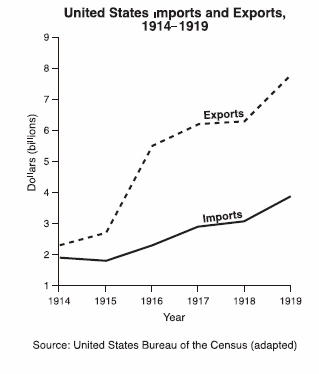  Data from this graph support the conclusion that World War I A) caused the United States trade deficit to increase B) cost the United States many billions of dollars C) was a significant benefit to the American economy D) created an unfavorable balance of trade 